Na początku posyłam ,,iskierkę przyjaźni” oraz pamiętaj, że:https://i.pinimg.com/564x/40/27/de/4027deecfaf3d742ac24a75fa43b6e00.jpgWyzwania na dziś:Edukacja polonistyczna: Przypomnij sobie zasady pisowni wyrazów ze zmiękczeniami https://1.bp.blogspot.com/-AKm4c1CELPo/VirF_UQurGI/AAAAAAAABhU/VjrR1e-An6A/s1600/7.jpghttps://2.bp.blogspot.com/-1Jvr4fqBrCY/VirF_5En4wI/AAAAAAAABhg/y7NPI8rID3A/s1600/8.jpgJeśli ktoś chce, może wydrukować te zasady w wersji czarno-białej (załącznik).Wykonaj zadanie 4,5 i 6 w kartach ćwiczeń str. 10. Zadania, które wymagają pisania w zeszycie napisz:Temat: Zasady pisowni wyrazów ze zmiękczeniami. W dowolnym czasie sprawdź siebie i wykonaj interaktywne  ćwiczenia ze zmiękczeniami http://www.superbelfrzy.edu.pl/gry-edukacyjne/ortograficzne/zmiekczenia-s-z-c-dz-n/https://view.genial.ly/5ea1e76c6489ab0dc21f2ed5/learning-experience-challenges-zmiekczeniaEdukacja matematyczna:Obejrzyj filmik ,,Jak w kilka minut nauczyć się okrągłego zegara analogowego?” https://www.youtube.com/watch?v=ZvVxyAydCskDLA TYCH, KTÓRYM TRUDNIEJ JEST ODCZYTAĆ MINUTY NA ZEGARZE dodatkowy filmik https://www.youtube.com/watch?v=R0GPGyCCTZ4Dopasuj godzinę do właściwego zegara : https://learningapps.org/view1480936Ustaw zegar: http://grydladzieci.edu.pl/zamyslone_wzgorze/lamiglowki/ustaw_zegar.htmlWykonaj zadania 1-4 w kartach ćwiczeń str. 7 Wychowanie fizyczne:Zakręć kołem, wykonaj ćwiczenie https://wordwall.net/pl/resource/1102668/wychowanie-fizyczneEdukacja techniczna:Wykonaj prosty kotylion. Jeśli nie masz kolorowych kartek, możesz części kotyliona pokolorować. Możesz posłużyć się przykładami: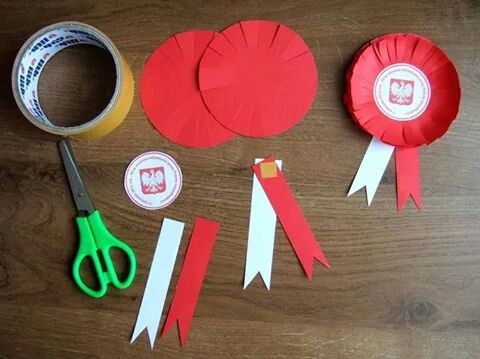 lub  http://www.kuradomowa.info/2018/11/jak-zrobic-prosty-kotylion.htmllub wraz z szablonami do wydruku  https://www.bajkidoczytania.pl/szablon-kokardy-narodowej-z-papieru